Трудова діяльністьБІОГРАФІЧНА ДОВІДКА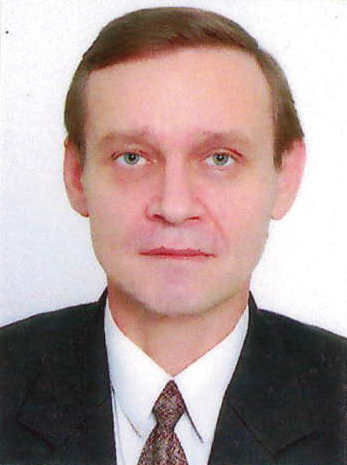 Бохан Олександр СергійовичПосада та місце роботиТимчасово виконуючий обов’язки генерального директора комунального підприємства «Луганська обласна «Фармація» за сумісництвомГромадянствоУкраїниЧисло, місяць і рік народження14 липня 1961 р.Місце народженням. Нікополь, Дніпропетровська областьОсвітаповна вища Дніпропетровський державний університет, у 1984 р., Динаміка і міцність машин, механікСхідноукраїнський державний університет, у 1996 р., Менеджмент у виробничій сфері, менеджерНауковий ступінь, вчене званняне маєВолодіння мовамиукраїнською, російською – вільно, німецькою – зі словникомНагороди, почесні званняне має Загальний страховий стаж роботи25 р.Стаж роботи на керівних посадах11 р.Депутат радиніСтягненняне маєМісяць і рікМісяць і рікПосада із зазначенням підприємства, установи, організаціїприйняттязвільненняПосада із зазначенням підприємства, установи, організації09.197806.1984студент Дніпропетровського державного університету08.198404.1988інженер-дослідник Всесоюзного науково-дослідного інституту експериментальної фізики05.198811.1989молодший науковий співробітник Всесоюзного науково-дослідного інституту експериментальної фізики12.198910.1990науковий співробітник Всесоюзного науково-дослідного інституту експериментальної фізики10.199011.1991інженер конструктор першої категорії Стахановського вагонобудівного заводу12.199102.1995начальник бюро Стахановського вагонобудівного заводу02.199502.1995головний економіст з планування господарської діяльності відділу аналізу Виробничого об'єднання «Первомайськвугілля»03.199506.1996заступник директора з економіки - начальник відділу вдосконалення господарської діяльності Виробничого об'єднання «Первомайськвугілля»06.199611.1996виконуючий обов'язки директора з економіки Виробничого об'єднання «Первомайськвугілля»11.199609.1998директор з економіки Державної холдингової компанії «Первомайськвугілля»10.199801.1999комерційний директор Підприємства «Українська справа» 02.199901.2000заступник генерального директора Підприємства «Українська справа»01.200011.2000директор ТОВ «Українська справа»12.200012.2000перший заступник директора з економіки Видавництва «Лугань»01.200106.2001директор з економіки та фінансів АТ «Лізингова компанія» Сприяння»07.200107.2001виконуючий обов'язки директора з матеріально-технічного постачання, транспорту, маркетингу і збуту продукції Державної холдингової компанії «Первомайськвугілля»07.200104.2002директор з матеріально-технічного постачання, транспорту, маркетингу і збуту продукції Державної холдингової компанії «Первомайськвугілля»04.200212.2002заступник міського голови з питань діяльності виконавчих органів ради Виконкому Первомайської міської ради12.200206.2003заступник начальника управління Луганського обласного управління з питань банкрутства11.200311.2004директор ТОВ «Торгово-комерційна фірма «Променерговугілля»06.2017по теперішній частимчасово виконуючий обов’язки генерального директора комунального підприємства «Луганська обласна «Фармація» за сумісництвом